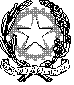 I S T I T U T O    C O M P R E N S I V O  ” B. ZENDRINI”Scuola dell’infanzia, primaria, secondaria 1° grado  Piazza ROMA,4 -  25051 Cedegolo (BS)  Tel.  0364 61286 - C.F. 90009540171e-mail:bsic81700p@istruzione.it       Prot. n. Vedi Segnatura	    Cedegolo, 12/10/2018Agli Atti Al Sito WebSezione Amministrazione TrasparenteOGGETTO: Determinazione a contrarre per l’assegnazione del Progetto Psicomotricità della Scuola dell’Infanzia di Valle di Saviore a.s. 2018/19. IL DIRIGENTE SCOLASTICOVISTO 		il Decreto Interministeriale n° 44 dell’1/02/2001;VISTO 		il D. L.vo n. 50 del 18 aprile 2016 VISTO 	l’art. 32, comma 2, del D. L.vo. n.50/2016 che prevede prima dell’avvio delle procedure di affidamento dei contratti pubblici, l’emissione del decreto o determina a contrarre, in conformità ai propri ordinamenti individuando gli elementi essenziali del contratto e i criteri di selezione degli operatori economici e delle offerte;VISTO 	il Regolamento di Contabilità approvato dal Consiglio di Istituto nella seduta dell’8.02.2018;VISTO 	il Programma Annuale 2018 approvato con delibera n. 2 dell’08.02.2018;TENUTO CONTO 	del limite di spesa entro il quale il Dirigente Scolastico può procedere alla scelta del contraente senza la comparazione delle offerte di almeno tre operatori economici, relativamente ad attività negoziali riguardanti beni e servizi previsti all’interno del Programma Annuale e non comprese nelle convenzioni CONSIP (limite approvato dal Consiglio d’Istituto del 08.02.2018 pari ad € 2.500,00);VISTO	il Progetto Psicomotricità presentato della responsabile della Scuola dell’Infanzia di Valle di Saviore (prot. n. 1841 dell’11/10/2018).PRESO ATTO 	della necessità di realizzare un Progetto Psicomotricità nella Scuola dell’Infanzia per l’a.s. 2018/19. VISTO 	il preventivo inviato della Società Cooperativa “Il Cardo” di Edolo (prot. n.1842 dell’11/10/2018) per un costo complessivo pari a 400,00 € Iva Compresa;CONSIDERATO 	che il valore economico dell’attività da svolgere risulta tale che per il suo affidamento non si rende necessario emettere avviso pubblico e/o procedere alla comparazione delle offerte di più operatori economici, e che pertanto è possibile procedere alla fornitura anche ricevendo un solo preventivo; VISTA 	la legge n.228 del 24.12.2012, art.1, commi 14 lettera b), 150,154 e 158, ai sensi della quale è fatto obbligo, per le Pubbliche Amministrazioni, a far data dal 1.1.2013, di utilizzare per l’approvvigionamento di beni e servizi le Convenzioni Consip;VISTA 	la normativa sulla tracciabilità di cui all’art.3 della Legge 136/2010 come modificato dal D.L.187/2010, convertito con modificazioni nella Legge n.217 del 17/12/2010;VERIFICATO 	che la determinazione della spesa massima stanziata per la fornitura del servizio richiesto risulta finanziariamente compatibile con l’effettiva capienza del relativo aggregato di spesa P03 del Programma Annuale 2018;Tutto ciò visto e rilevato, che costituisce parte integrante del presente decretoDECRETAArt.1 - OggettoSi decreta di procedere a contrarre il Progetto Psicomotricità, come da preventivo precedentemente indicato, mediante affidamento diretto ai sensi dell’art. 36 c. 2 lettera a) del D.Lvo 50/2016, in ottemperanza a quanto disposto dall’art. 34 del D.I. 44/2001, alla Società Cooperativa “Il Cardo”, via Leonida Magnolini n.48 - 25048 Edolo (Bs) - per i motivi citati in premessa.Si dichiara che le convenzioni CONSIP prevedono, alla data odierna, forniture con caratteristiche non compatibili con le esigenze della Scuola.Art.2 - ImportoL’importo per la realizzazione del progetto di cui all’art.1 è di 400,00 € Iva Compresa.Art.3 - Tempi di esecuzioneLa disponibilità richiesta dovrà essere attiva dalla data del 23/10/2018.Art.4 - Impegno di spesaSi impegna, per la finalità di cui sopra, l’aggregato P03 del Programma Annuale 2018 per un importo pari a € 400,00. (CIG Z7B254B1E8 - Codice Univoco: UF6IZF)Art.5 - Principi in materia di trasparenzaSi dispone che il presente provvedimento venga pubblicato sul sito dell’Istituzione Scolastica nella sezione “Amministrazione Trasparente” ai sensi dell’art.29 del D. Leg.vo n. 50/2016.Art.6 - Responsabile del ProcedimentoAi sensi dell’art. 31 del D. Lgs 50/2016 e dell’art. 5 della legge 241/1990, viene nominato Responsabile del Procedimento il Dirigente Scolastico Giacomino Ricci.Il Dirigente Scolastico Reggente            								      Giacomino Ricci*           *Il documento è firmato digitalmente ai sensi del D.Lgs. 82/2005 s.m.i. e norme collegate e sostituisce il documento cartaceo e la firma autografa